Seminário Nacional Eco-Escolas 2024 | Eco-Escolas: educação ambiental para a sustentabilidade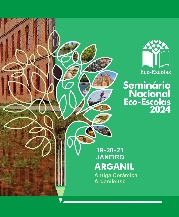 TEMA:  ________________________________________DiagnósticoObjetivo(s)Meta(s)AtividadeRecursosIntervenientesCalendAvaliação: IndicadoresAvaliação: InstrumentosCompetências e ODS